2 ЗАСЕДАНИЕ 1 СОЗЫВАВ соответствии с Федеральным законом от 21.12.2001 №178–ФЗ «О приватизации государственного и муниципального имущества», Положением о порядке планирования и принятия решений об условиях приватизации муниципального имущества Козловского района Чувашской Республики, утвержденным решением Собрания депутатов Козловского района от 27.03.2020 №3/324, Собрание депутатов Козловского муниципального округа Чувашской РеспубликиРЕШИЛО:1. Внести в план приватизации муниципального имущества Козловского района на 2022 год основных направлениях приватизации муниципального имущества Козловского района на 2023 – 2024 годы, утвержденный решением Собрания депутатов Козловского района Чувашской Республики от 22.07.2022                 № 4/151 следующие изменения:1.1. В Разделе II пункт 2.2. «Объекты недвижимости, находящиеся в муниципальной собственности Козловского района Чувашской Республики и подлежащие приватизации в 2022 году» дополнить пунктом 6 следующего содержания:2. Настоящее решение вступает в силу после его официального опубликования.Председатель Собрания депутатовКозловского муниципального округаЧувашской Республики                              				    Ф.Р. ИскандаровИсполняющий полномочия главы Козловского муниципального округаЧувашской Республики           						    В.Н. ШмелевЧĂВАШ РЕСПУБЛИКИ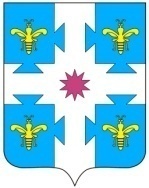 ЧУВАШСКАЯ РЕСПУБЛИКАКУСЛАВККА МУНИЦИПАЛЛА ОКРУГӖHДЕПУТАТСЕН ПУХӐВĔЙЫШĂНУ______2022 _____ №Куславкка хулиСОБРАНИЕ ДЕПУТАТОВКОЗЛОВСКОГОМУНИЦИПАЛЬНОГО ОКРУГАРЕШЕНИЕ 31.10.2022 № 3/28город КозловкаО внесении изменений в решение Собрания депутатов Козловского района от 22.07.2022 № 4/151 «О прогнозном плане приватизации муниципального имущества Козловского района Чувашской Республики на 2022 год и основных направлениях приватизации муниципального имущества Козловского района на 2023 – 2024 годы»№ п/пНаименование объекта недвижимости, местонахождениеОстаточная стоимостьСрок приватизации, полугодие6.Объекты недвижимости, расположенные по адресу: Чувашская Республика, Козловский район,                        д. Илебары, ул. Почтовая, д. 11: - нежилое здание, площадью 168,0 кв. м,                            с кадастровым номером 21:12:041301:238 (запись регистрации права (21-21-06/010/2007-181                            от 11.12.2007)-  нежилое здание: тир стрелковый, общей площадью 104,2 кв.м, с кадастровым номером 21:12:041301:187, (запись регистрации права (21-21-06/010/2007-182                    от 11.12.2007)-  нежилое здание, общей площадью 1074,0 кв.м,                    с кадастровым номером 21:12:041301:234, (запись регистрации права (21-21-06/010/2007-169                            от 10.12.2007);- нежилое здание, общей площадью 191,0 кв.м,                         с кадастровым номером 21:12:041401:255, (запись регистрации права (21-21-06/010/2007-179                             от 11.12.2007);-  нежилое здание, общей площадью 248,4 кв.м,                    с кадастровым номером 21:12:041401:258, (запись регистрации права (21-21-06/010/2007-180                           от 11.12.2007) с земельным участком под нимикатегории земель: земли населенных пунктов, разрешенное использование: деловое управление,                             с кадастровым номером  21:12:041401:15, площадью 34052 кв.м (запись регистрации права (21-21-06/003-2007-091 от 25.04.2008).0,00II полугодие